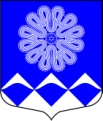 РОССИЙСКАЯ ФЕДЕРАЦИЯАДМИНИСТРАЦИЯ МУНИЦИПАЛЬНОГО ОБРАЗОВАНИЯПЧЕВСКОЕ СЕЛЬСКОЕ ПОСЕЛЕНИЕКИРИШСКОГО МУНИЦИПАЛЬНОГО РАЙОНА ЛЕНИНГРАДСКОЙ ОБЛАСТИПОСТАНОВЛЕНИЕОт 24 февраля 2022 года                                                                         № 22    	Об утверждении Перечня налоговых расходов   муниципального образования Пчевское сельское поселение Киришского муниципального района Ленинградской области на плановый период 2023-2025 годов В соответствии со статьей 174.3 Бюджетного кодекса Российской Федерации и постановлением Правительства Российской Федерации от 22 июня 2019 года N 796 "Об общих требованиях к оценке налоговых расходов субъектов Российской Федерации и муниципального образования", Порядком формирования перечня налоговых расходов муниципального образования Пчевское сельское поселение Киришского муниципального района Ленинградской области и осуществления оценки налоговых расходов муниципального образования Пчевское сельское поселение Киришского муниципального района Ленинградской области, утвержденным постановлением администрации Пчевского сельского поселения  Киришского    муниципального района от 18.12.2019 № 115, администрация муниципального образования Пчевское сельское поселение Киришского муниципального района Ленинградской области ПОСТАНОВЛЯЕТ:1. Утвердить Перечень налоговых расходов муниципального образования Пчевское сельское поселение Киришского муниципального района Ленинградской области на плановый период 2023-2025 годов согласно приложению.2. Опубликовать настоящее постановление в газете «Пчевский вестник» и разместить на официальном сайте администрации муниципального образования Пчевское сельское поселение Киришского муниципального района Ленинградской области.3. Настоящее постановление вступает в силу со дня официального опубликования.4. Контроль за исполнением настоящего постановления оставляю за собой.И.о. главы администрации                                                         О.Н. ЗюхинаРазослано: в дело, комитет финансовУТВЕРЖДЕНпостановлением администрации от 24 февраля 2022 № 22(Приложение)Перечень 
налоговых расходов муниципального образования Пчевскоесельское поселение Киришского муниципального районаЛенинградской области плановый период 2023 - 2025 годовN п/пНаименование налога, по которому предусматривается налоговая льготаРеквизиты нормативного правового акта, устанавливающего налоговую льготуКатегория налогоплательщиков, которым предоставлена льготаНаименование муниципальной программы, структурных элементов муниципальной программы и (или) целей социально-экономической политики, не относящихся к муниципальным программам 123451Земельный налог Решение совета депутатов муниципального образования Пчевское сельское поселение Киришского муниципального района Ленинградской области от 11.10.2019 № 2/7 Казенные учреждения, бюджетные учреждения, муниципальные автономные учреждения, органы местного самоуправления, финансируемые из бюджета муниципального образования Пчевское сельское поселение Киришского муниципального района Ленинградской области, бюджета муниципального образования Киришский муниципальный район Ленинградской области; Развитие социальной инфраструктуры, обеспечивающей потребности населения (в соответствии с целями социально-экономической политики, обозначенными в Стратегии социально-экономического развития Киришского муниципального района на 2016-2030 г.г.)2Земельный налог  Решение совета депутатов муниципального образования Пчевское сельское поселение Киришского муниципального района Ленинградской области от 11.10.2019 № 2/7Предприятия и организации жилищно-коммунального хозяйства, независимо от форм собственности;Развитие социальной инфраструктуры, обеспечивающей потребности населения (в соответствии с целями социально-экономической политики, обозначенными в Стратегии социально-экономического развития Киришского муниципального района на 2016-2030 г.г.)3Земельный налог  Решение совета депутатов муниципального образования Пчевское сельское поселение Киришского муниципального района Ленинградской области от 11.10.2019 № 2/7Физические лица, имеющие трех и более несовершеннолетних детейПовышение уровня и качества жизни граждан, нуждающихся в социальной поддержке (в соответствии с целями социально-экономической политики, обозначенными в Стратегии социально-экономического развития Киришского муниципального района на 2016-2030 г.г.)